_________________________________________________________________________________                                     Výzva na predloženie žiadostí o účasťPredmet zákazky:	Virtualizované počítačové vybavenie školských učebníDruh zákazky:		Tovar, SlužbyPredpokladaná hodnota zákazky:            12 060,66 bez DPH	Typ zákazky podľa finančného limitu: 	Zákazka s nízkou hodnotouOpis zákazky:	Predmetom zákazky je obstaranie systému, ktorý zabezpečí škole najvyšší stupeň desktopovej virtualizácie. Učiteľ vidí všetky obrazovky žiakov na svojom monitore a jedným klikom dokáže preniesť svoju plochu na všetky žiacke monitory. Systém má byť prispôsobený pre prácu žiakov a pedagógov v odborných učebniach počítačovej techniky, ako aj pre elektronické triedne knihy, študovne Typ zmluvy:	Kúpna zmluvaMiesto dodania tovaru:	    Stredná odborná škola obchodu a služieb Trnava, Lomonosovova 2797/6, 918 54 TrnavaLehota na podanie žiadostí o účasť:       do 20.01.2021Žiadosť o účasť v elektronickej forme vo formáte pdf predkladá záujemca mailom alebo v listinnej podobe, ktorú doručí osobne do sídla verejného obstarávateľa. Žiadosť doručená po uplynutí stanovenej lehoty nebude akceptovanáPodklady:	Podklady alebo špecifikácie budú poskytnuté záujemcovi, ktorý v stanovenej lehote doručí žiadosť o účasť Kontaktná osoba:                     Mgr. Beata Šipkovská, Telefón: 033/5552618, E-mail: sipkovska.beata@zupa-tt.sk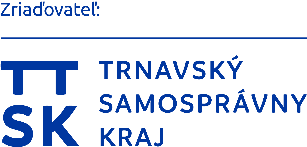 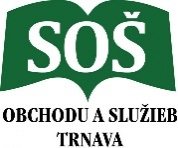 Stredná odborná škola obchodu a služiebLomonosovova 2797/6 | 918 54 Trnava | Slovenská republika